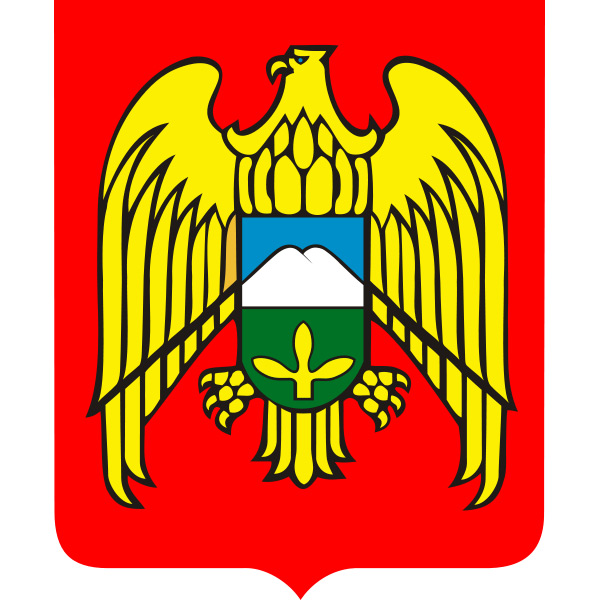 СОВЕТ МЕСТНОГО САМОУПРАВЛЕНИЯ ГОРОДСКОГО ПОСЕЛЕНИЯ ЗАЛУКОКОАЖЕ ЗОЛЬСКОГО МУНИЦИПАЛЬНОГО РАЙОНА КАБАРДИНО-БАЛКАРСКОЙ РЕСПУБЛИКИКЪЭБЭРДЕЙ-БАЛЪКЪЭР РЕСПУБЛИКЭМ ДЗЭЛЫКЪУЭ МУНИЦИПАЛЬНЭ КУЕЙМ ЩЫЩ ДЗЭЛЫКЪУЭКЪУАЖЭ КЪАЛЭ ЖЫЛАГЪУЭМ И СОВЕТКЪАБАРТЫ-МАЛКЪАР РЕСПУБЛИКАНЫ ЗОЛЬСК МУНИЦИПАЛЬНЫЙ РАЙОНУНУ ЗАЛУКОКОАЖЕ ШАХАР ПОСЕЛЕНИЯСЫНЫ СОВЕТИ 361700,  Кабардино – Балкарская  Республика, Зольский район  п.Залукокоаже, ул. Калмыкова, 20                                                                                                                                  тел (86637) 4-15-62;  (86637) факс 4-11-88;         Zalukokoage @ kbr.ru                                                        Р Е Ш Е Н И Е   № 12/1-6                             УНАФЭ   № 12/1-6                             БЕГИМ   № 12/1-6       21 августа  2017 года                                                                 г.п. Залукокоаже    Об   установлении    дополнительных оснований  признания  безнадёжными  к взысканию недоимки по местным налогам, задолженности  по  пеням  и  штрафам по местным налогам               В целях реализации мер, направленных на сокращение задолженности по местным налогам в соответствии с Федеральным законом от 06.10.2003 года           № 131 -ФЗ «Об общих принципах организации местного самоуправления в Российской Федерации», Бюджетным кодексом Российской Федерации, пунктом 3 статьи 59 Налогового кодекса Российской Федерации, руководствуясь Уставом городского поселения Залукокоаже,  Совет местного самоуправления городского поселения Залукокоаже  р е ш и л:1. Установить следующие дополнительные основания признания безнадежной к взысканию недоимки по местным налогам, задолженности по пеням и штрафам по местным налогам:1) вынесение судебным приставом-исполнителем постановления об окончании исполнительного производства и о возвращении взыскателю исполнительного документа в случаях, установленных пунктами 3 и 4 части 1 статьи 46   Федерального   закона   от   02.10.2007 года   №   229-ФЗ   «Об исполнительном   производстве»   при   условии   истечения   срока   для предъявления к исполнению исполнительного документа;2) наличие   недоимки   по   местным   налогам,   образовавшейся   у физического лица по состоянию на 1 января 2014 года, задолженность по пеням по местным налогам, начисленным на указанную недоимку, и задолженность по штрафам по местным налогам, числящаяся за физическими лицами по состоянию на  1  января 2014 года, в отношении которых налоговый орган утратил возможность взыскания в связи с истечением установленного срока направления требования об уплате налога, сбора, пеней, штрафа, срока подачи заявления в суд о взыскании недоимки, задолженности но пеням и штрафам за счет имущества налогоплательщика - физического лица, срока для предъявления к исполнению исполнительного документа;3) смерть физического лица или объявление его умершим в порядке, установленном законодательством Российской Федерации, наследники которого не получили в течение трех лет со дня открытия наследства в установленном законодательством Российской Федерации порядке свидетельства о праве на наследство;4) наличие задолженности по пеням и штрафам у физического лица, срок взыскания   которой   в   судебном   порядке   истек,   выбывшего   с   места постоянного жительства (места регистрации), и место его постоянного жительства (регистрации) не установлено;5) при отсутствии задолженности по основным платежам (налогу) по состоянию на 01.10.2017 года  списание задолженности по пеням, начисленным на указанную недоимку, числящуюся за физическим лицом.2. Документами, подтверждающими наличие оснований, установленных пунктом 1 настоящего решения, являются:1) при наличии обстоятельства, предусмотренного подпунктом 1 пункта 1:      а) справка налогового органа о суммах недоимки, задолженности по налогам, пеням и штрафам с приложенной к ней расшифровкой периода образования задолженности;     б) копии постановлений судебного пристава-исполнителя об окончании исполнительного     производства     и     о     возвращении     взыскателю исполнительного документа;2) при наличии обстоятельства, предусмотренного подпунктом 2 пункта 1:    а) справка налогового органа по месту учета физического лица о суммах недоимки, задолженности по пеням и штрафам;    б) заключение налогового органа об истечении срока обращения в суд с заявлением о взыскании недоимки, задолженности по пеням и штрафам;3) при наличии обстоятельства, предусмотренного подпунктом 3 пункта 1:    а) справка налогового органа по месту учета физического лица о суммах недоимки, задолженности по налогам, пеням и штрафам;    б) сведения о факте регистрации акта гражданского состояния о смертифизического лица, представляемые органами записи актов гражданского состояния, или копия решения суда об объявлении физического лица умершим;    в) справка налогового органа об отсутствии сведений, представляемыхнотариусами, о выдаче свидетельства о праве на наследство, открывшегося после смерти физического лица, имевшего на дату смерти недоимку, задолженность по пеням, начисленным на недоимку, и штрафам, наследники которого не вступили в права наследования в течение трех лет со дня открытия наследства;4)   при наличии обстоятельства, предусмотренного подпунктом 4 пункта 1:    а)  справка налогового органа по месту учета физического лица о суммах задолженности по налогам, пеням и штрафам;    б) справка Управления по вопросам миграции МВД по Кабардино-Балкарской Республике.5)   при наличии обстоятельства, предусмотренного подпунктом 5 пункта 1:    а) справка налогового органа по месту учета физического лица о суммах задолженности по налогам, пеням, штрафам;    б)   заключение    налогового    органа    о    возможности    списания задолженности по пеням и штрафам в связи с отсутствием задолженности по налогу.3.Настоящее решение вступает в силу с момента его официального опубликования. 4. Опубликовать настоящее решение в газете «Зольские вести» и разместить на официальном сайте в сети Интернет. Глава  г.п. Залукокоаже,  Председатель Совета местного самоуправления                                                                          Н.А. Коков